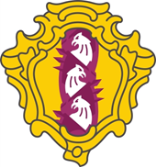 МУНИЦИПАЛЬНЫЙ СОВЕТВНУТРИГОРОДСКОГО МУНИЦИПАЛЬНОГО ОБРАЗОВАНИЯ       САНКТ-ПЕТЕРБУРГАМУНИЦИПАЛЬНЫЙ ОКРУГ ДВОРЦОВЫЙ ОКРУГшестой созывРЕШЕНИЕПРОЕКТ____ __________ 2021 г.                                                                                                   №    О внесении изменений в решение МС МО МО Дворцовый округот 26.08.2020  № 64 Об утверждении Положения«Об Общественном совете муниципального образования муниципальный округ Дворцовый округ»	В соответствии с Федеральным законом от 06.10.2003 №131-ФЗ «Об общих принципах организаций местного самоуправления в Российской Федерации», Законом Санкт-Петербурга от 23.09.2009 № 420-79 «Об организации местного самоуправления в Санкт-Петербурге», Федеральным законом от 21.07.2014 № 212-ФЗ «Об основах общественного контроля в Российской Федерации», муниципальный совета внутригородского муниципального образования Санкт-Петербурга муниципальный округ Дворцовый округ (протокол от _____№_____)РЕШИЛ: Внести изменения в решение МС МО МО Дворцовый округ от 26.08.2020 № 64, согласно приложению.Опубликовать настоящее решение в газете «Дворцовый округ» и на официальном сайте муниципального образования. Решение вступает в силу со дня его опубликования.Контроль за исполнением решения возложить на главу муниципального образования.Глава муниципального образования,исполняющий полномочия председателямуниципального Совета                                                                                    М.В. Бисерова